Temat: Powtórzenie podstawowych pojęć z fonetyki.Cel: potrafię podzielić wyrazy na litery i głoski; potrafię określić rodzaje głosek; znam funkcję głoski „i”; dzielę wyrazy na sylabyPrzeczytaj poniższe informacje.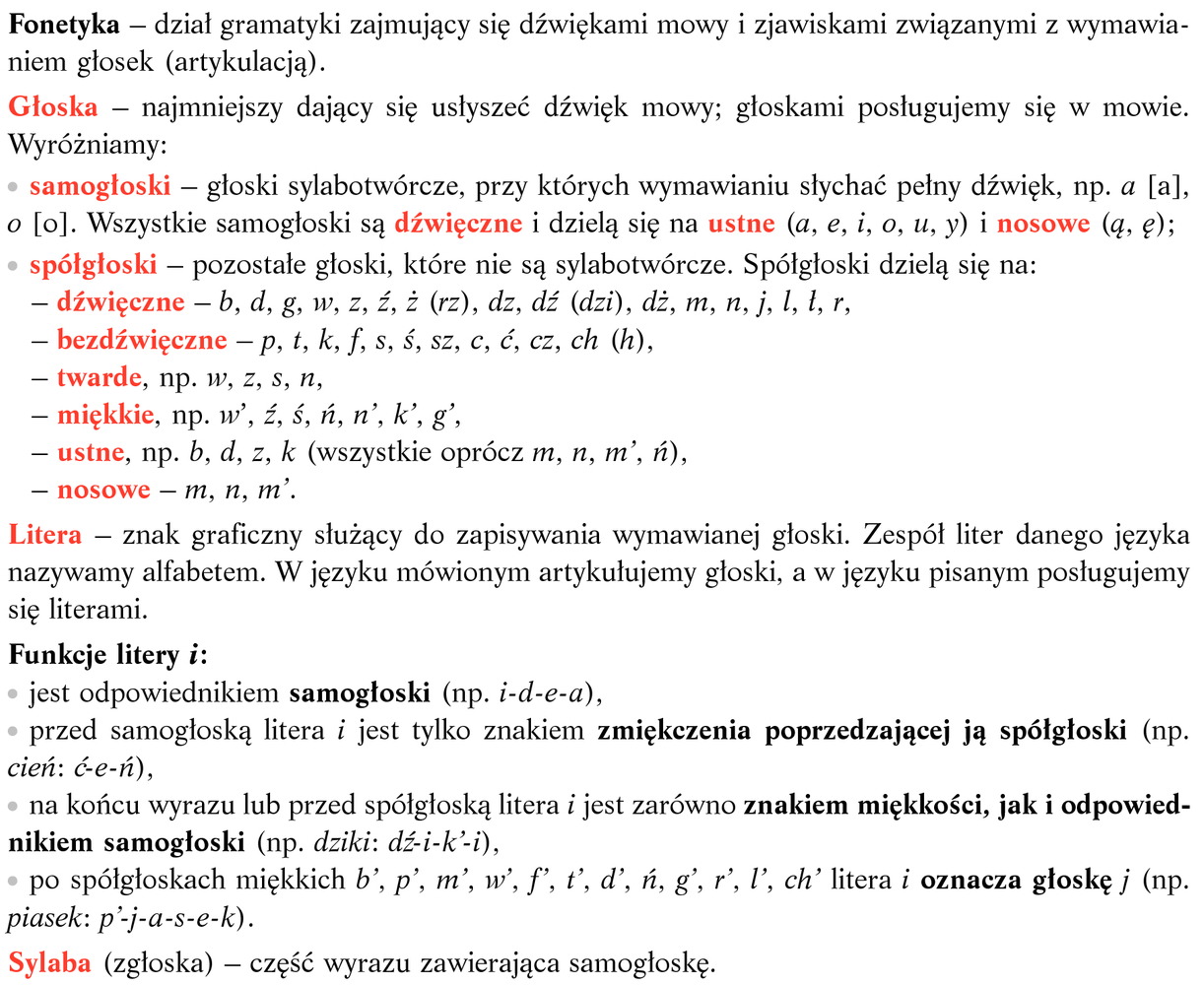 Wykonaj ćwiczenia.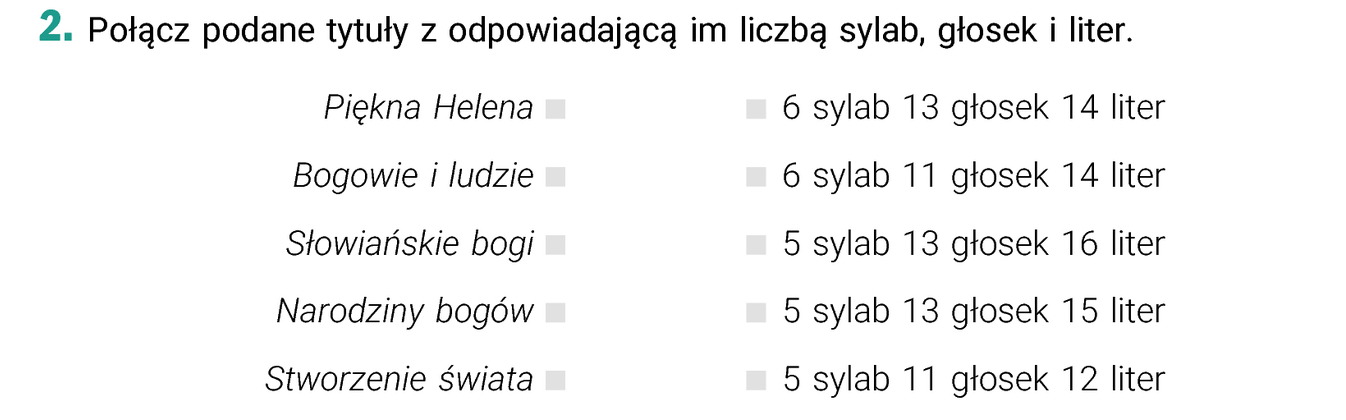 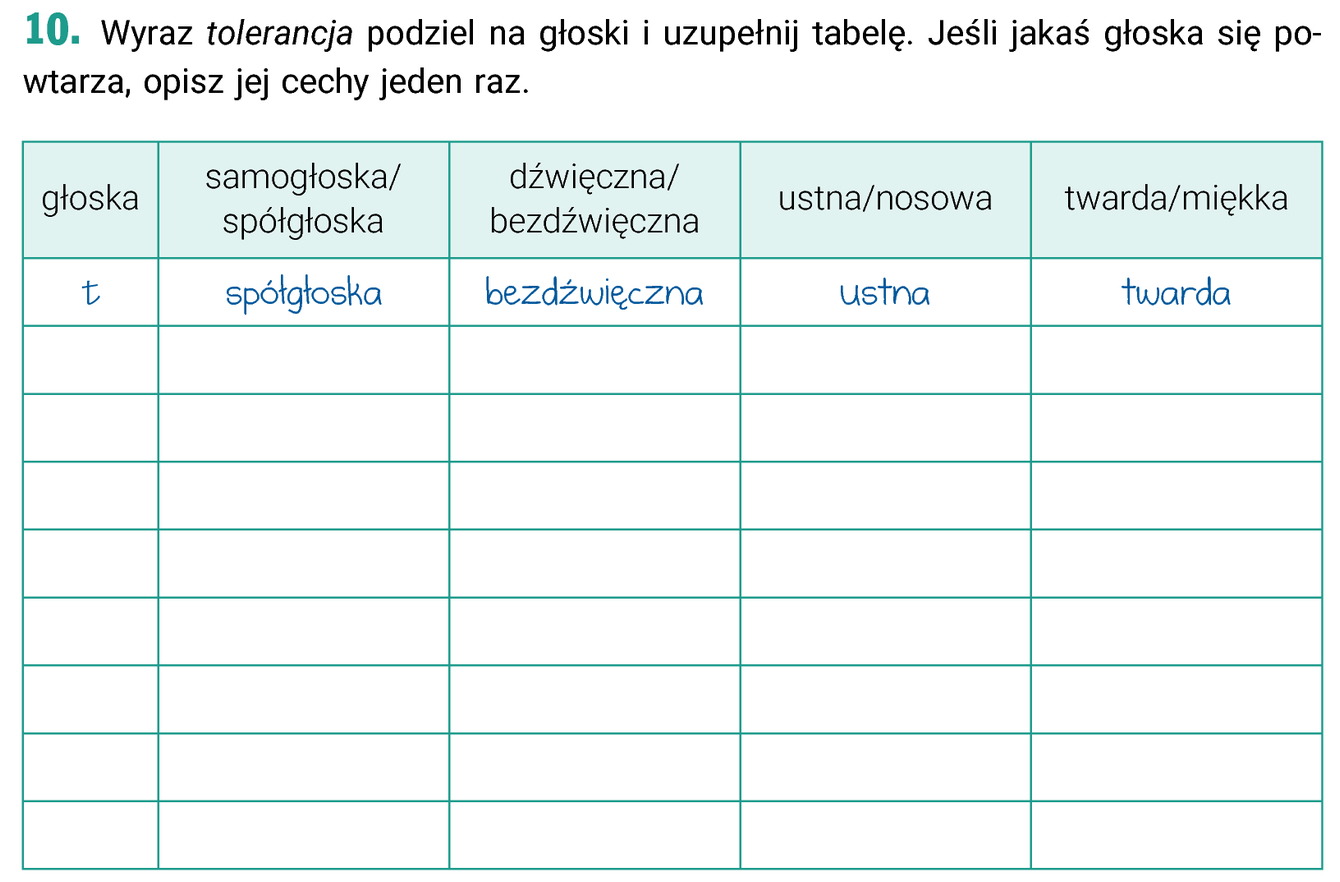 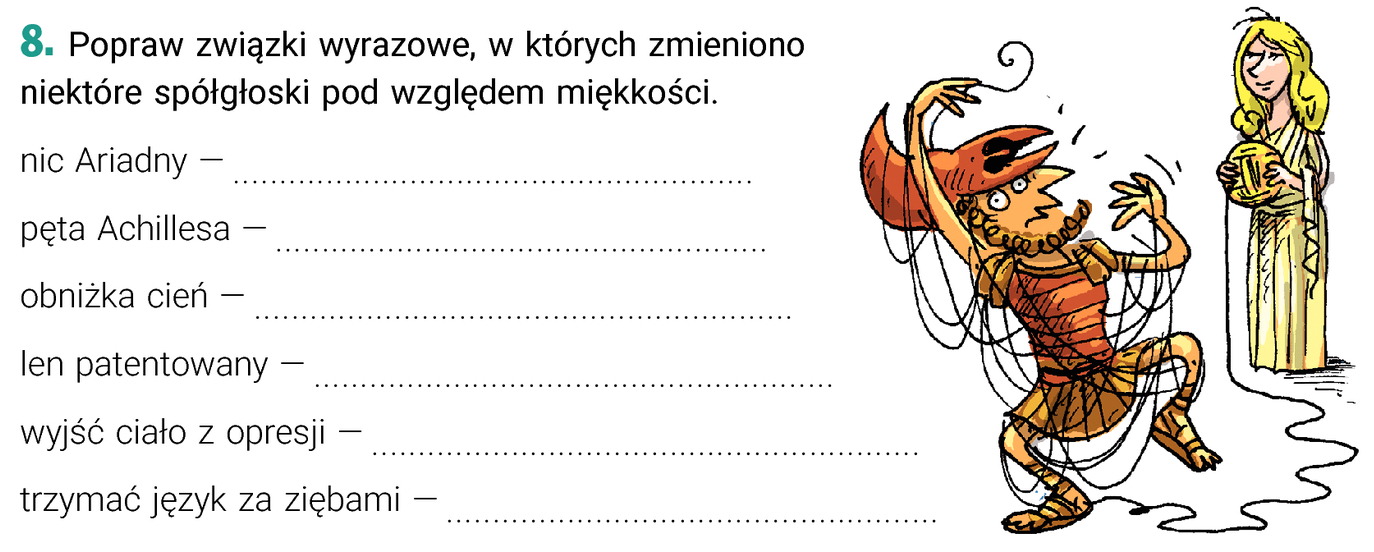 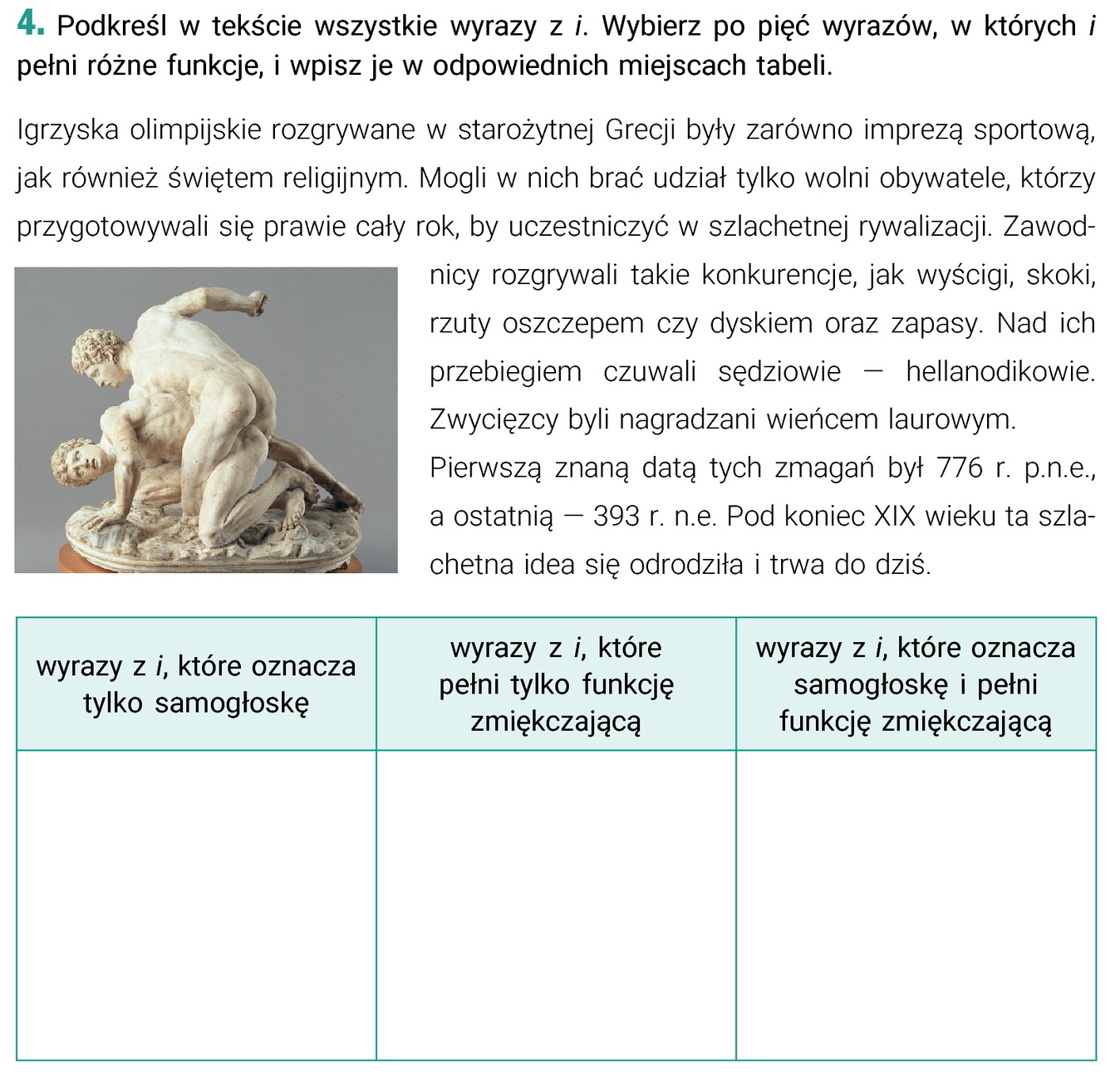 Temat: Różnice między wymową a pisownią – ćwiczenia utrwalające.Cel: znam zjawiska fonetyczne i potrafię je nazwaćZapoznaj się z informacjami.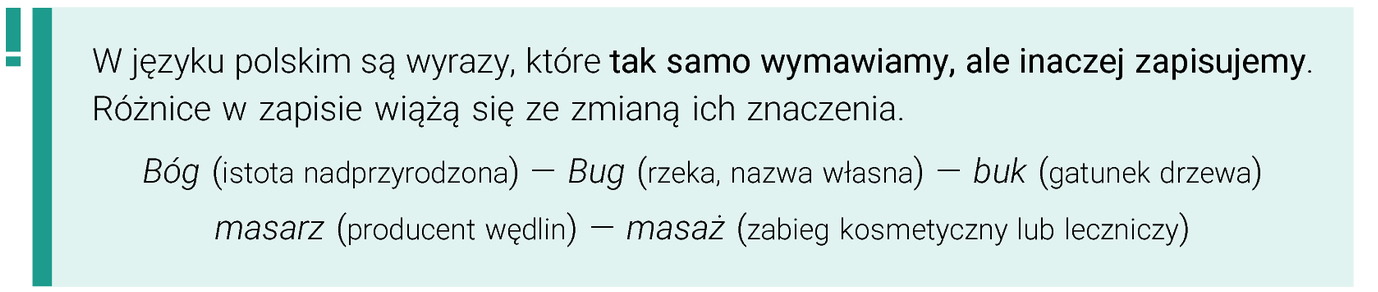 ZJAWISKA FONETYCZNE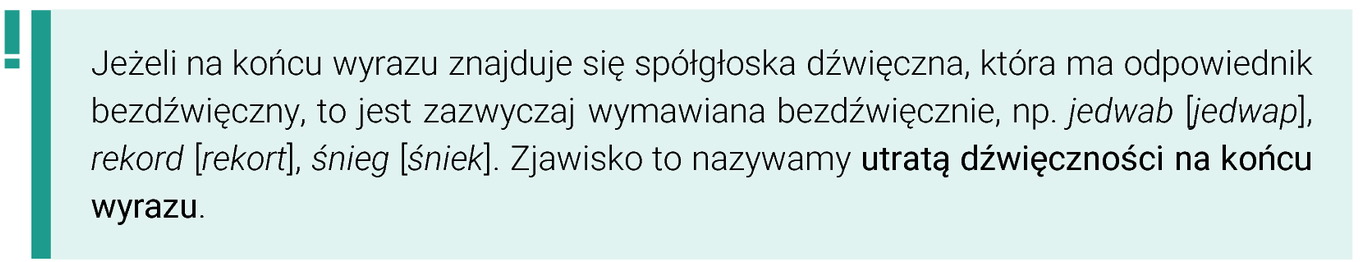 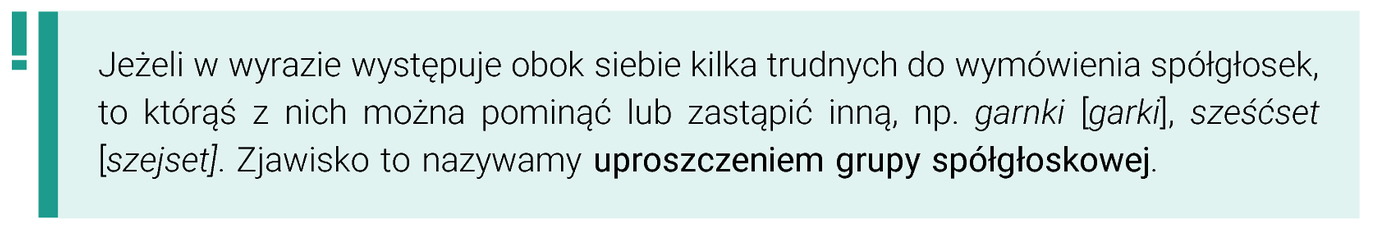 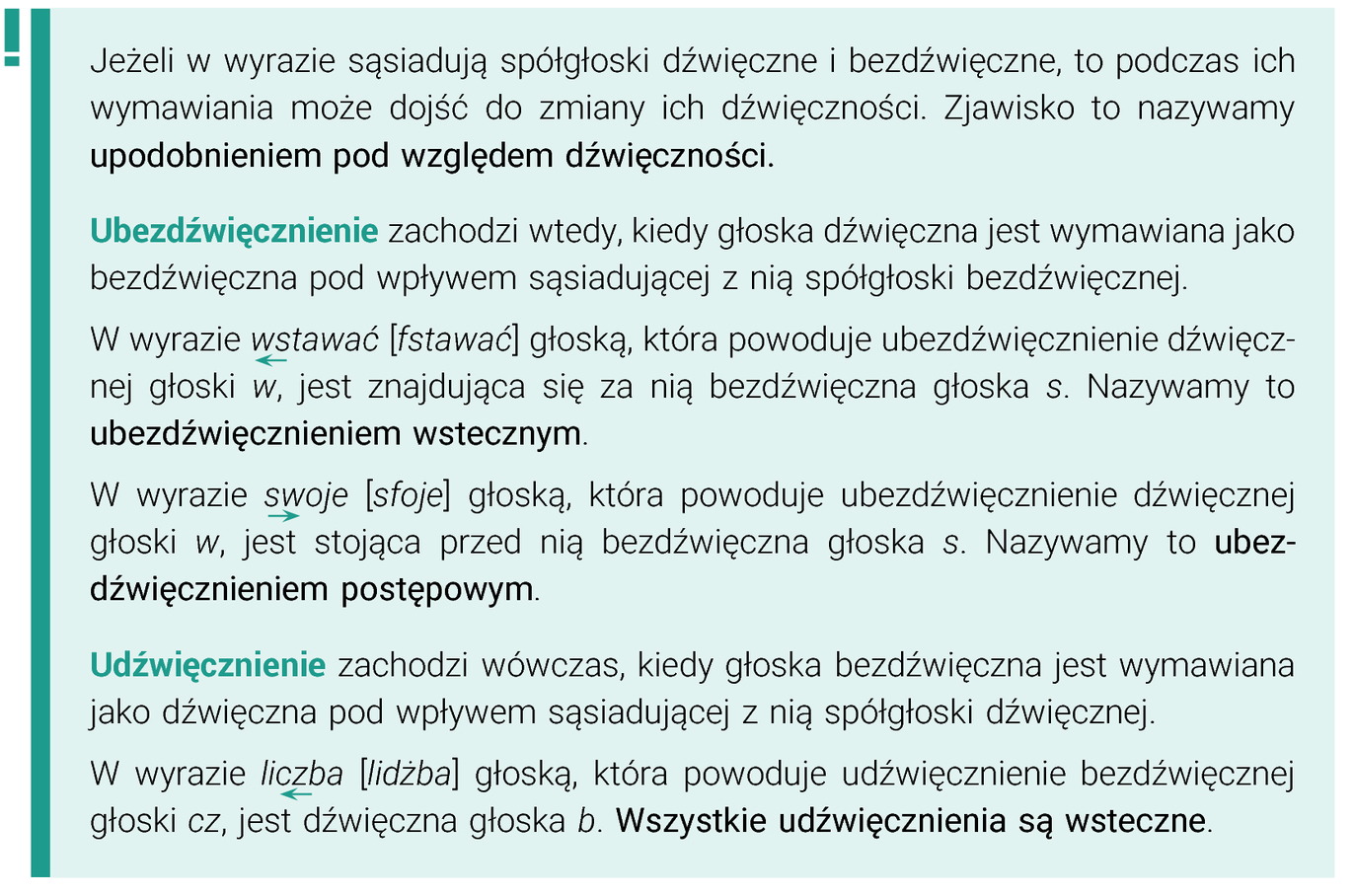 Wykonaj ćwiczenia.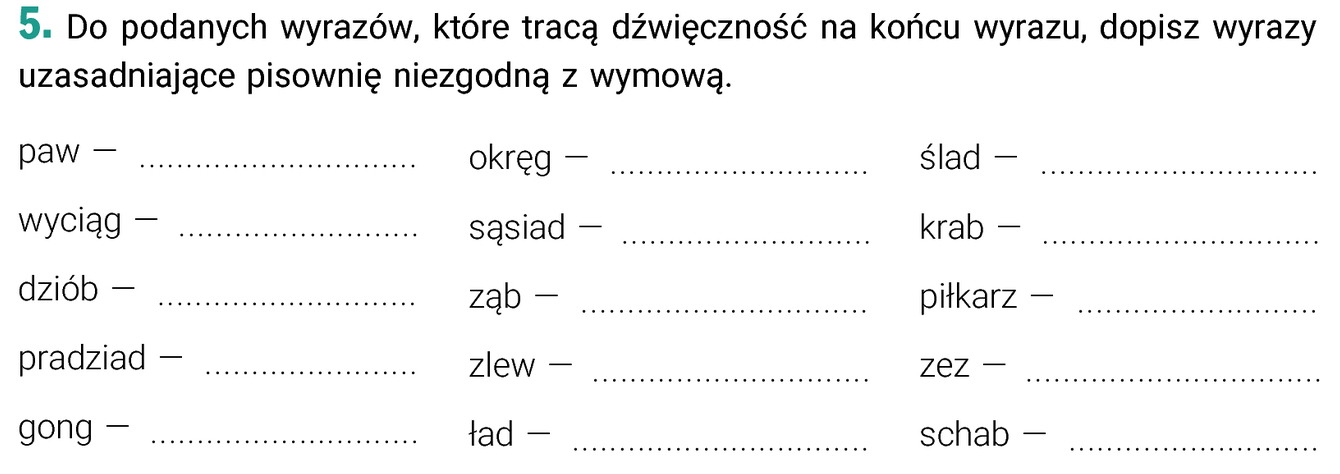 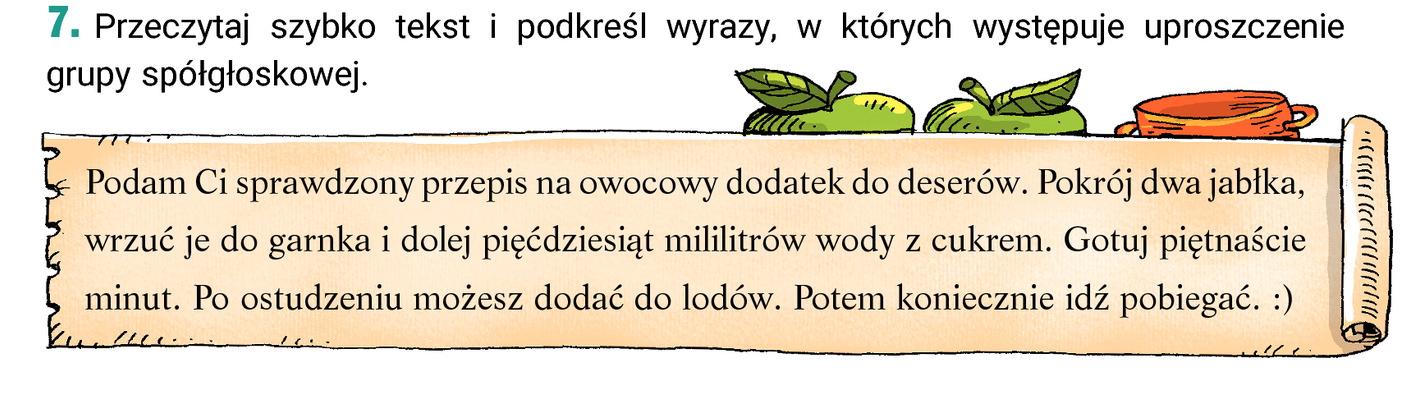 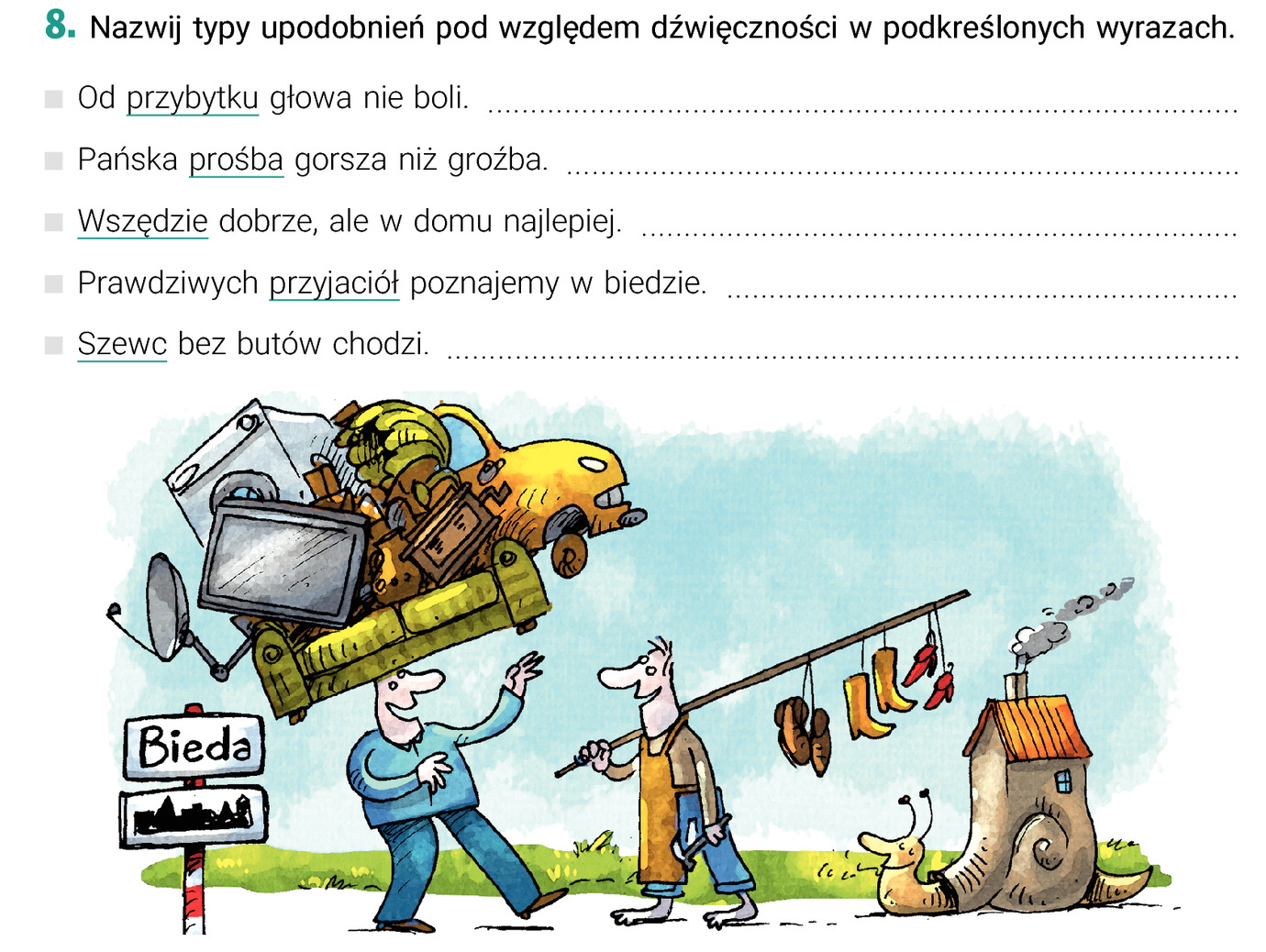 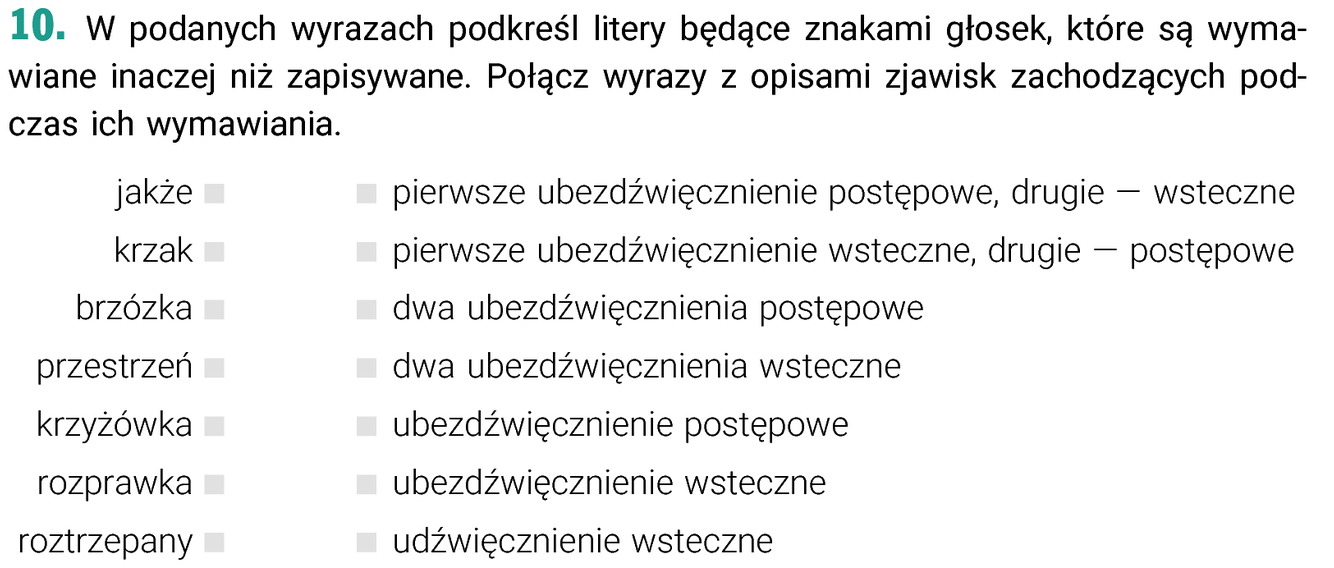 Temat: Akcent w języku polskim – powtórzenie wiadomości.Cel: znam zasady akcentowania Przeczytaj poniższe informacje.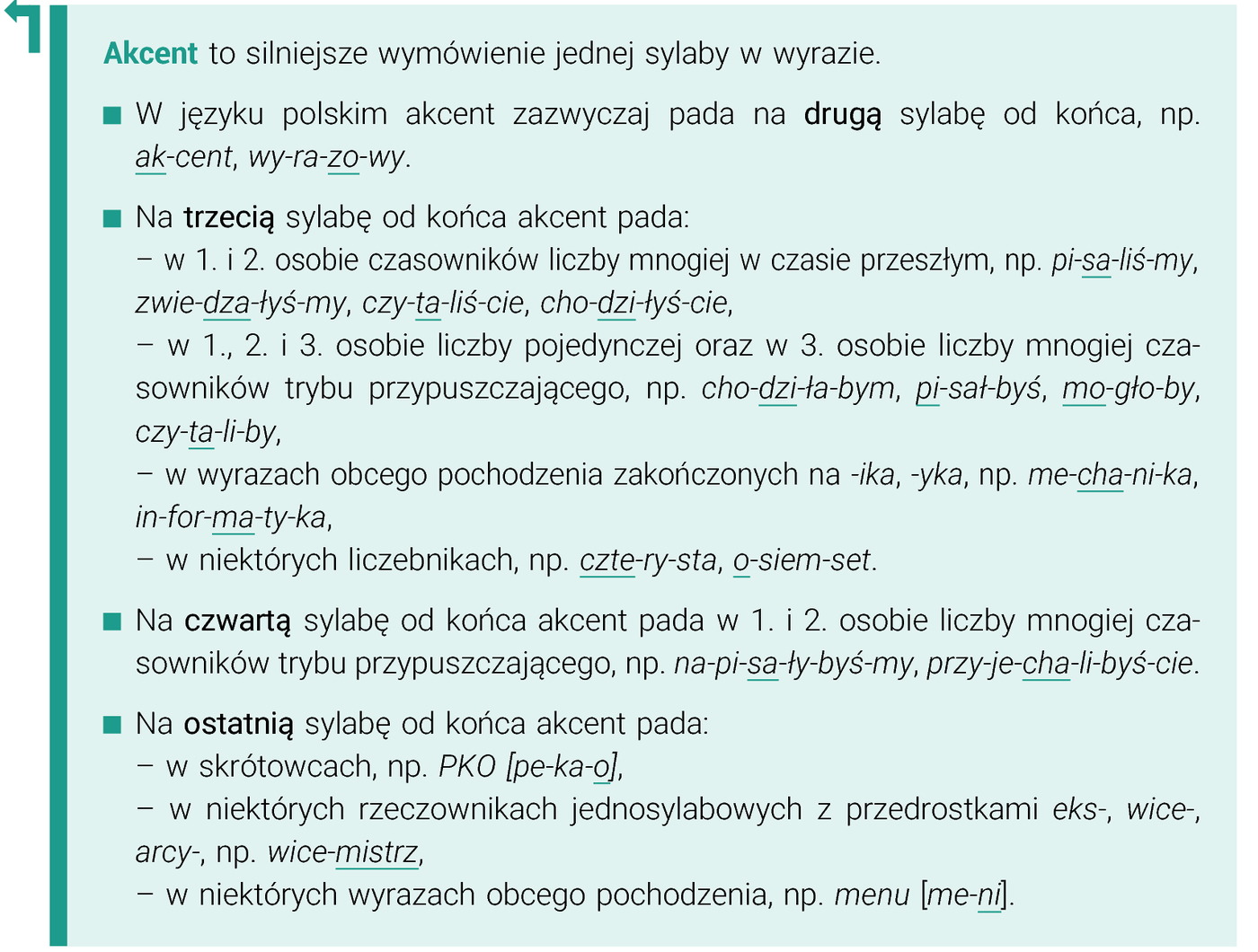 Wykonaj ćwiczenia.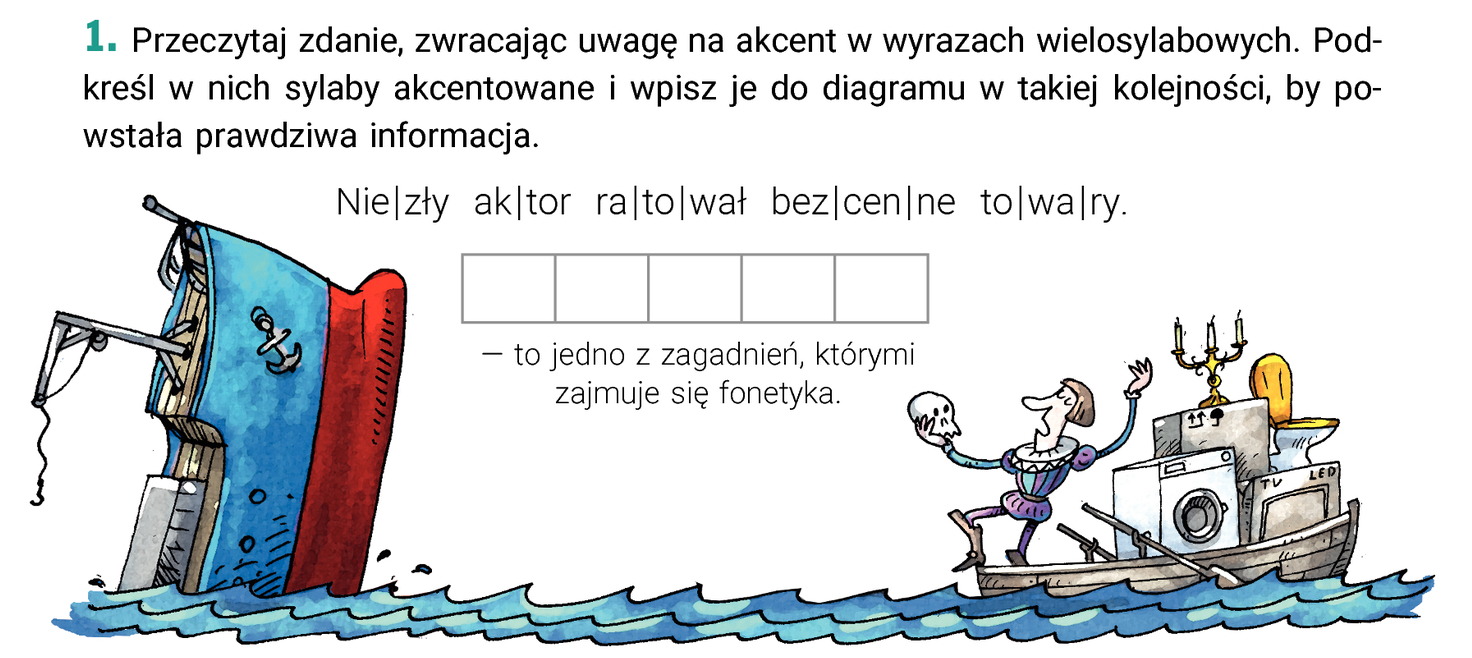 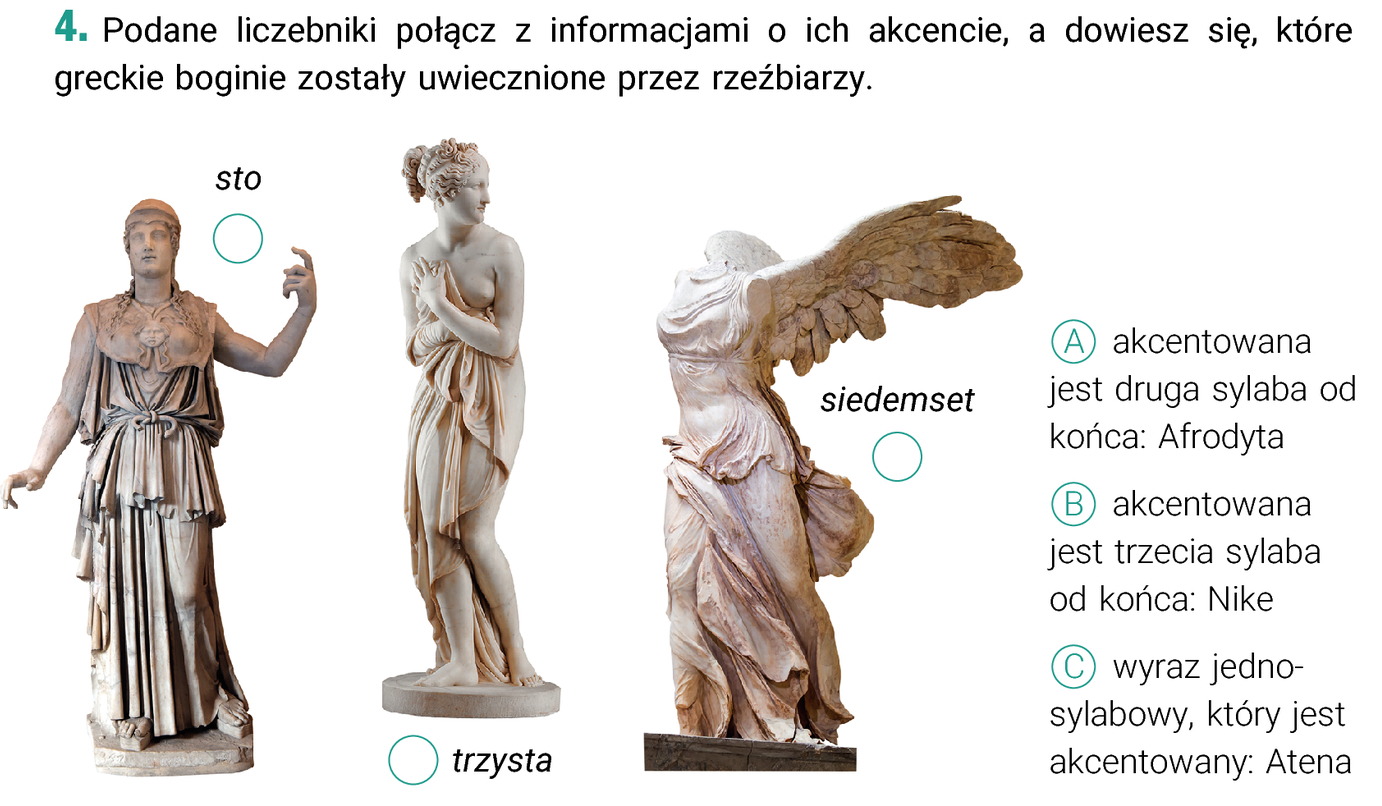 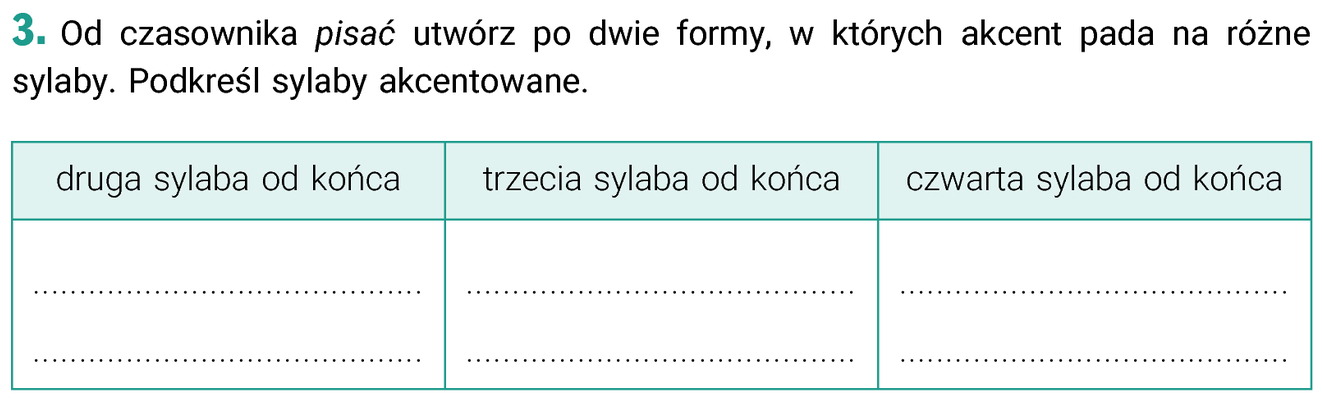 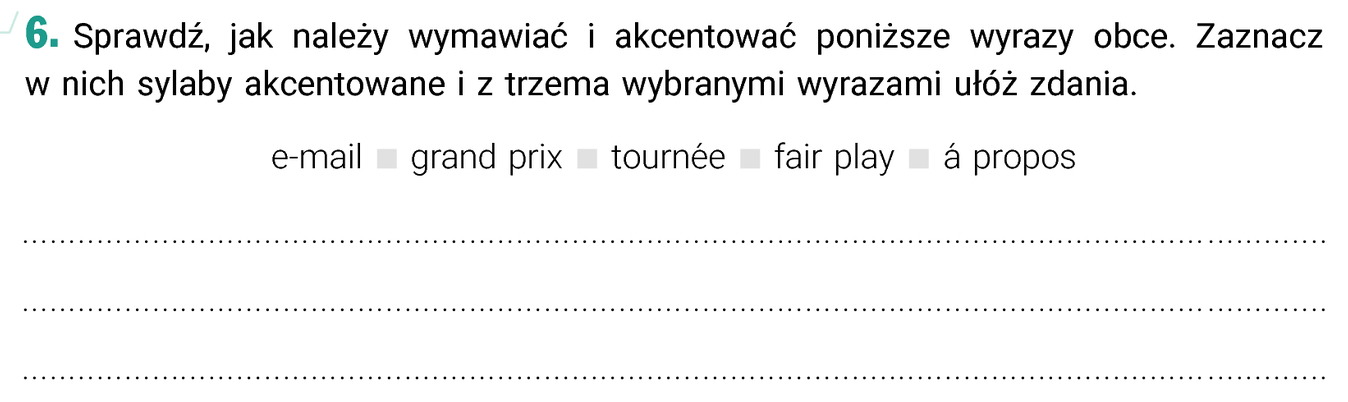 